ALASKA FEDERAL JUDICIARY COUNCIL QUESTIONNAIRECompleted questionnaires will be kept CONFIDENTIAL; insert additional pages as required. Please email a resume and completed questionnaire to: AFJC@sullivan.senate.govGeneral Background:Date and place of birth.List each undergraduate, graduate, and law school attended, including dates of attendance and degrees awarded.List your State Bar of Alaska number, bar numbers of other states where you have been admitted to practice law, and dates of admission.List all employers since graduating law school, including address, and telephone number.Have you served in the military?  If so, provide dates of service, branch of service, rank or rate, and current status (including discharge characterization, if applicable).List any judicial law clerk experience, including judge, location, and dates.List all courts in which you have been admitted to practice, including date of admission.List each elected or appointed public office held and term thereof. General Questions:Why do you want to be a federal judge?What is the role of a federal judge?Briefly describe how you exhibit the following qualities: legal ability; impartiality; integrity, judicial temperament, and diligence.Do you have a judge or justice (whether still alive or not) whom you most admire, and why? A Federal District Court of Alaska judge?What do you believe is the most important or consequential U.S. Supreme Court decision and why?What is your approach or preferred method for interpreting the meaning of federal regulations, statutes, and constitutional provisions? Please explain any difference in these approaches.What is your approach to criminal sentencing?What is your familiarity with Alaska’s unique federal statutes and their Supreme Court jurisprudence? Please explain.What kind of diversity or unique experience do you believe you would bring to the bench?Professional Background:Excluding legal briefs, cite any articles, books, educational publications, other writings (e.g., legal publications, opinion editorials, etc.) which you have authored or to which you have contributed. Please attach copies of your work.With respect to the last five years, and to the best of your recollection, list any speeches you have given, including the date, audience, and title/topic. If available, please attach copies or links to recordings of the speech.List all bar associations and professional societies of which you currently are a member or have been a member in the past and give the titles and dates of offices which you have held in such groups. List also chairmanships or committees in the bar associations, professional societies, and memberships on committees which you believe to be of particular significance (e.g., judicial selection committee, grievance committee, etc.) List all organizations or societies (other than bar or professional associations) of which you are or have been a member, including civic, charitable, religious, educational, social, and fraternal organizations. List  relevant honors,  prizes,  awards,  or  other  forms  of  recognition  which  you  have  received (including any indication of academic distinction in college or law school, e.g. law review, moot court, etc.) other than those already mentioned.With respect to the last five years, estimate the following (you need not answer this question if you have served as a judge for the past five years):Did you appear in court regularly, occasionally, or not at all?Regarding your court appearances, what percentage was in:Federal courts?State courts of record?Tribal courts?Other courts or administrative proceedings?Regarding your litigation, what percentage was:Civil?Criminal?In answering questions 24 and 25 below, to the extent possible consistent with your confidentiality obligations, provide a summary of the substance of each case or matter, including the party or parties who you represented, a description of the nature of your participation, and the final disposition. Where appropriate, provide citations for any decisions where available.Describe the five most significant legal matters you have personally been lead on, and why you believe them to be the most significant.Describe any legal matter you have worked on where the subject matter could in good faith be considered controversial. For questions 26 and 27, provide citations for any decisions where available; if a reported decision is not available, provide a copy of your opinion or judgment.If you have served as a judge or magistrate, describe the five most significant cases over which you presided, and why you believe them to be the most significant. If you have ever served as a judge, describe any case over which you presided where the subject matter could in good faith be considered controversial. If selected, prior to being nominated for the position, the Department of Justice, Federal Bureau of Investigation, and U.S. Senate Judiciary Committee will conduct a very detailed review and background check on your past. For that reason we also are asking the following select questions.Have you ever been arrested or charged by federal, state, tribal or other law enforcement authorities for a violation of any federal law or regulation, state law or regulation, tribal law, county or municipal law, regulation or ordinance (do not include moving traffic or parking violations)?  If so, provide full details. Have you ever been the subject of a complaint to any court, administrative agency, bar association, disciplinary committee, or other professional group for a breach of ethics, unprofessional conduct or a violation of any rule of practice? If so, provide full details. Have you ever transmitted an electronic communication or posted content on the Internet (including posts on social and professional networks and comments on articles, blogs, etc.) that could cause embarrassment to yourself or call into question your character?  If so, please state a narrative explanation of any such communications or posts. Please list any additional information about yourself and your background, including but not limited to any information about your personal history, that could cause embarrassment to yourself or call into questions your character, or that could be the subject of further inquiry in the exhaustive Department of Justice review and FBI background check that is conducted prior to any individual being nominated for this position. If you are not comfortable sharing certain information with the Council, you may attach a separate document in the package that is sent to the office of Senator Sullivan, which will not be shared with the Council. If you have any questions about this item, please do not hesitate to reach out.[Certification and signature page follows.]CERTIFICATIONI certify that all of the statements made in this application are true, complete, and correct to the best of my knowledge and belief and are made in good faith.(Signature of Applicant)	(Date)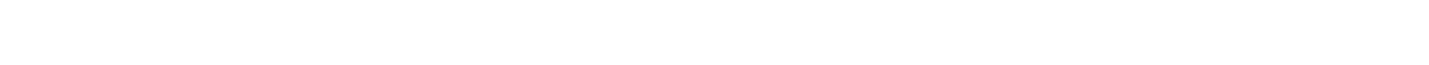 